ŞİTEKS ŞİŞMANLAR TEKSTİL SANAYİ VE TİCARET ANONİM ŞİRKETİ VERİ SAHİBİ BAŞVURU FORMU6698 sayılı Kişisel Verilerin Korunması Kanunu’nun 11. maddesinde sayılan haklarınız kapsamındaki taleplerinizi, aynı Kanun’un 13. maddesi ile Veri Sorumlusuna Başvuru Usul ve Esasları Hakkında Tebliğ’in 5. maddesi gereğince, işbu form ile aşağıda açıklanan yöntemlerden biriyle başvurunuzu Şirketimize iletebilirsiniz.Yaptığınız başvuruyu mümkün olan en kısa sürede ve en geç 30 gün içerisinde yanıtlandıracağız. Bu formun ve talebinizin niteliğine göre sizlerden istenen bilgi ve belgelerin eksiksiz ve doğru olarak tarafımıza sağlanması gerekmektedir. İstenilen bilgi ve belgelerin gereği gibi sağlanmaması durumunda Şirketimiz tarafından talebinize istinaden yapılacak araştırmaların tam ve nitelikli şekilde yürütülmesinde aksaklıklar yaşanabilecektir. Şirketimizin işbu başvuru formunda talep ettiği bilgi ve belgelerin eksik olması durumunda tarafınızla iletişime geçilerek bu bilgi ve belgelerin en kısa sürede Şirketimize sağlanması talep edilecektir. Bu bilgi ve belgelerin Şirketimize gereği gibi sağlanana kadar başvuru değerlendirme süresi olan 30 gün duracaktır. Bu durumda Şirketimizin kanuni hakları saklıdır. Bu nedenle ilgili formun talebinizin niteliğine göre eksiksiz ve istenilen bilgileri ve belgeleri içerecek şekilde gönderilmesi gerekmektedir.Kişisel Veri Sahibinin Kimlik ve İletişim Bilgileri Şirketimiz ile İlişkinizKişisel Veri Sahibinin Kullanacağı Hakkın Seçimine İlişkin Bilgiler (Lütfen talebinize uygun ifadenin yanındaki kutucuğu/kutucukları işaretleyiniz)Talep Konusu Hakkında Açıklama EklerLütfen başvurunuza dayanak göstermek istediğiniz belge varsa belirtiniz. …………………..…………….……………………………….……………………………….…………………………………………………………………………………………………Yanıtın Tarafınıza Bildirilme Yöntemini SeçinizYanıtın ikinci bölümünde belirttiğim posta adresime gönderilmesini istiyorum. Yanıtın ikinci bölümünde belirttiğim elektronik posta adresime gönderilmesini istiyorum. Başvuru Sahibinin Beyanıİşbu başvuru formu, Şirketimiz ile olan ilişkinizi tespit ederek ve varsa, Şirketimiz tarafından işlenen kişisel verilerinizi eksiksiz olarak belirleyerek ilgili başvurunuza doğru ve kanuni süresinde cevap verilebilmesi için tanzim edilmiştir. Hukuka aykırı ve haksız bir şekilde veri paylaşımından kaynaklanabilecek hukuki risklerin bertaraf edilmesi ve özellikle kişisel verilerinizin güvenliğinin sağlanması amacıyla, kimlik ve yetki tespiti için Şirketimiz ek evrak ve malumat (Nüfus cüzdanı veya sürücü belgesi sureti vb.) talep etme hakkını saklı tutar. Form kapsamında iletmekte olduğunuz taleplerinize ilişkin bilgilerin doğru ve güncel olmaması ya da yetkisiz bir başvuru yapılması halinde Şirketimiz, söz konusu yanlış bilgi ya da yetkisiz başvuru kaynaklı taleplerden dolayı mesuliyet kabul etmemektedir. Hukuka aykırı, yanıltıcı veya yanlış başvurulardan doğan tüm sorumluluk size aittir.Başvuruda Bulunan İlgili Kişi (Veri Sahibi) Adı Soyadı 		:Başvuru Tarihi 	: İmza			: BAŞVURU YÖNTEMİBAŞVURU YAPILACAK ADRESBAŞVURUDA GÖSTERİLECEK BİLGİYazılı Olarak BaşvuruIslak imzalı şahsen başvuru veyaNoter vasıtasıylaEsentepe Mah. Büyükdere Cad. ApaGiz Plaza No:191/33-34 ŞİŞLİ / İSTANBULZarfın/tebligatın üzerine “Kişisel Verilerin Korunması Kanunu Kapsamında Bilgi Talebi” yazılacaktır.Kayıtlı Elektronik Posta (KEP) YoluylaKayıtlı elektronik posta (KEP) adresi ile siteks@hs03.kep.trE-posta’nın konu kısmına “Kişisel Verilerin Korunması Kanunu Bilgi Talebi” yazılacaktır.Ad-Soyadı:T.C. Kimlik Numarası / Diğer Ülke Vatandaşları için Pasaport Numarası veya Kimlik Numarası:Tebligata Esas Yerleşim Yeri Adresi / İş Yeri Adresi:Cep Telefonu:Telefon Numarası:E-posta Adresi  Şirketimizle İlişkiniz:Müşteri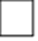 Ziyaretçi Diğer (Belirtiniz)…………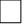 Şirketimizle İlişkiniz:Çalışan:Eski Çalışan:Üçüncü Kişi Firma Çalışanı (Çalıştığınız firma adını belirtiniz)…………Eğer şirketiniz hakkımda kişisel veri işliyorsa bunların işlenme amacını ve işlenme amacına uygun kullanılıp kullanmadığını öğrenmek istiyorum.Eğer kişisel verilerim yurtiçinde veya yurtdışında üçüncü kişilere aktarılıyorsa bu üçüncü kişileri bilmek istiyorumKişisel verilerimin eksik veya yanlış işlendiği düşünüyorum ve bunların düzeltilmesini istiyorum.Kişisel verilerimin kanun ve ilgili diğer kanun hükümlerine uygun olarak işlenmiş olmasına rağmen, kişisel verilerimin silinmesini istiyorumEksik ve yanlış işlendiğini düşündüğüm kişisel verilerimin aktarıldığı üçüncü kişiler nezdinde de düzeltilmesini istiyorum.Silinmesini talep ettiğim kişisel verilerimin aktarılan üçüncü kişiler nezdinde de silinmesini istiyorum.Şirketiniz tarafından işlenen kişisel verilerim münhasıran otomatik sistemler vasıtasıyla analiz edildiğini ve bu analiz neticesinde şahsım aleyhine bir sonuç doğduğunu düşünüyorum. Bu sonuca itiraz ediyorum.Kişisel verilerinize ilişkin talebinizi aşağıda açıkça yazmanızı rica ederiz. Konuya ilişkin bilgi ve belgeler başvuruya eklenmelidir.